ОБЩЕСТВЕННЫЕ ФИНАНСЫ 
В ЖИЗНИ СОВРЕМЕННОГО ЧЕЛОВЕКА.6-8 классы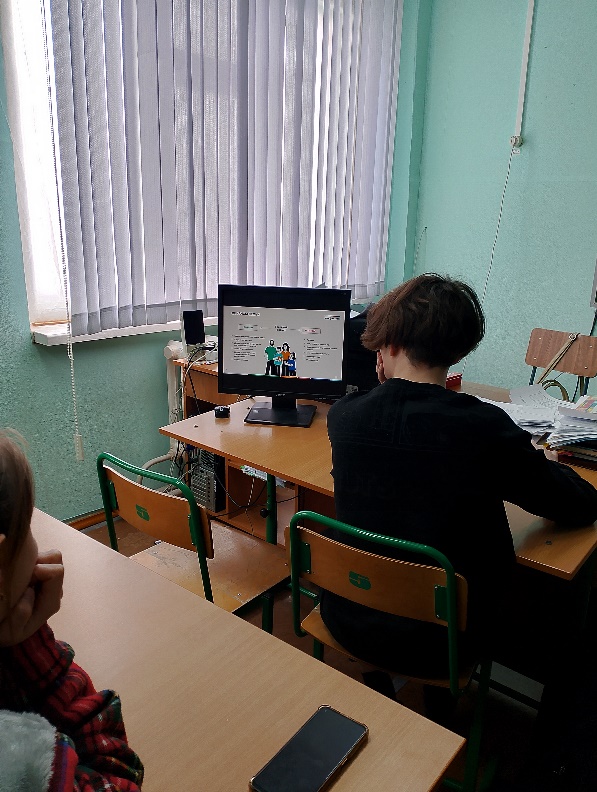 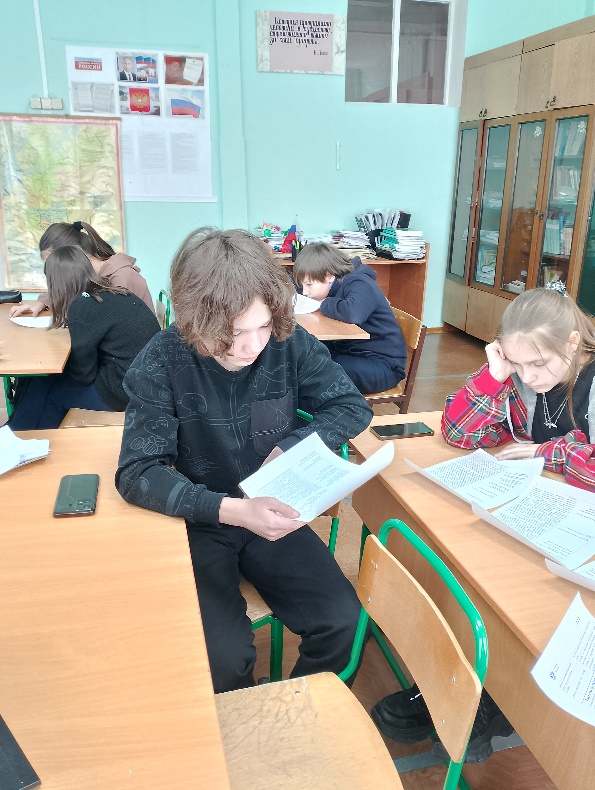 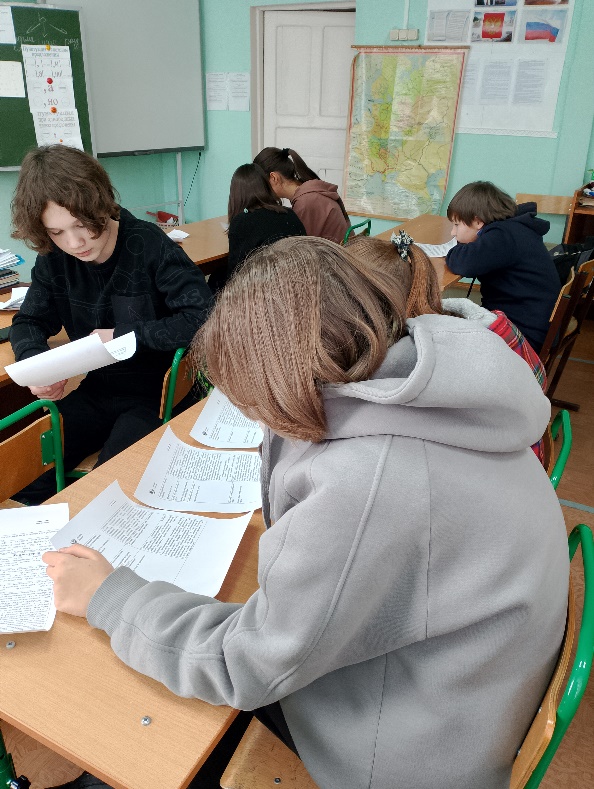 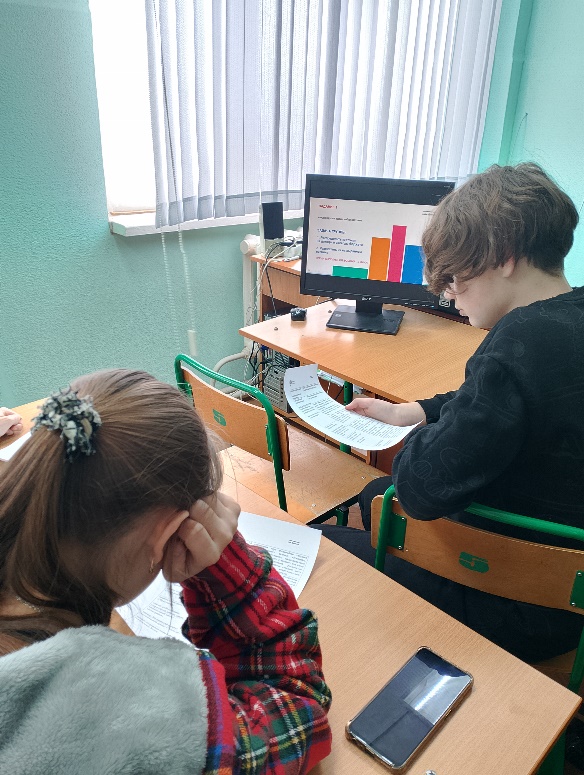 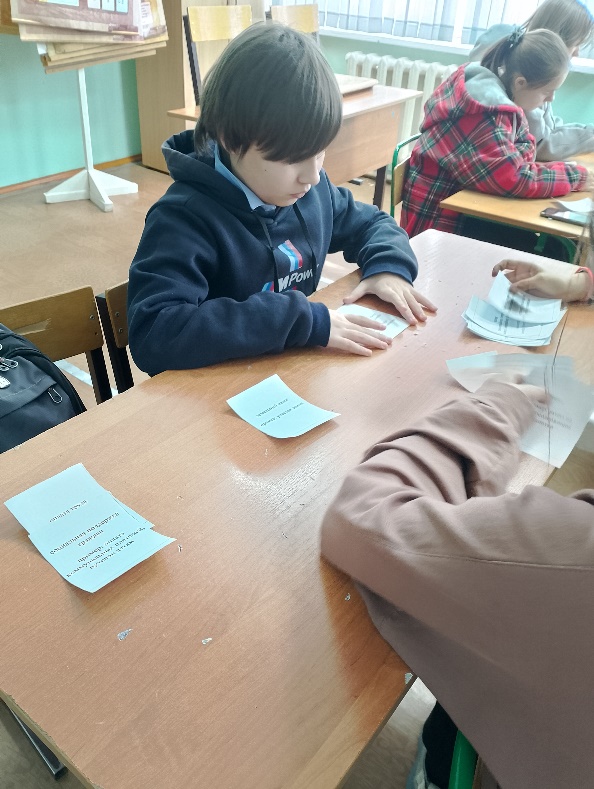 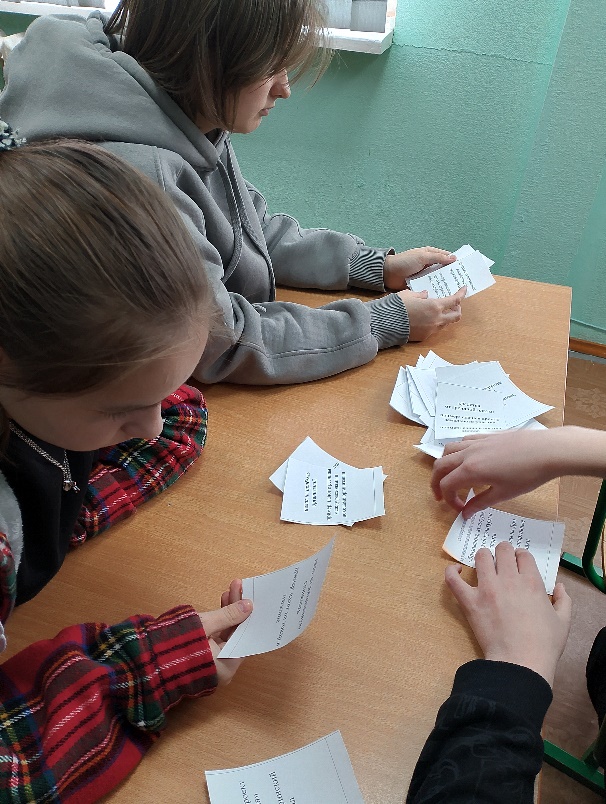 